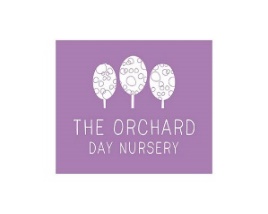 February Newsletter 2020Dates for the Diary:‘Wear it Red Day’ will be on Friday 14th February-Everyone to dress in Red ClothesDessert Week 10th-14th February- We will be celebrating Valentine’s by baking lovely treats for everyone! Santi will support the children!There will be a visit to the care home on the 20th February for a few children who did not attend last time!Pancake Day-Shrove Tuesday 25th February-We will celebrate Pancake day; Parents are welcome to have breakfast with us!Pyjama Day for Bush Fire Appeal-27th February We will be supporting Koala hospital in Port Macquarie NSW, all children to come in their Pyjama’s and kindly put the money in the donation box!https://www.koalahospital.org.au/Dear Parents and Families,We have all had a very busy start to the New Year! It has been great getting to know all our new families and seeing children who have moved rooms settle in so well! We have lots of exciting plans coming up for this year which we look forward to sharing with you!Under 2’s : In the month of February, we will be making play-dough.  We will be using all our 5 senses by smelling the scent we have added, by looking at the colour of the playdough and by feeling the textures.   We will also be hearing new songs whilst rolling the playdough. Finally, we will be making a friendship tree and adding our pets to the tree, as there are also our friends.  Finally, we will be making Valentine’s Day cards to take home to our valentines May I kindly request all Parents from Baby room to send in your family pictures with your pets if you have any!In 2-3’s: In the month of February 2-3s will be learning about pets, how to take care of them, using a gentle touch with them, feeding them and taking them to the vet when they are ill. We will also encourage children to talk about the pets they have or pets they would like to have. We will also learn about our five senses and the five sense organs. We will sing songs about the senses. Children will be able to taste different kinds of fruits and guess what they have tasted, they will smell different odours and feel different textures. We will also listen to various sound effects and ask children to identify what they heard. We will go outside and ask children to identify things they can see. In February we cannot forget to celebrate Valentine’s Day. We will talk about people we love, how we can show our love to family members and friends. We will also connect Valentine’s Day to our Golden rules specifically gentle hands and sharing. The toddler’s room children have requested to email us your Family pictures as they will be creating a Family book!Preschool: February is the month of relationships, friendships and love. We will be celebrating the sense of belonging through Valentine Day and loads of friendship activities. The pre-schoolers will understand and value the joy of having their loved ones, families and friends in each of their lives. They will …... Another theme, very close to relationships is having a pet. Pets encourage responsibility as they will have to learn how to feed and looking after them. Various activities have been planned to inculcate the emotion of companionship and trust. We will also celebrate pancake day on 25th February by making delicious pancakes with all the children and having them for tea.Challenge for Pre-School Children:BE KIND Being kind and taking care of your friends and loved ones helps them to feel happy and can make you feel happier too.MAKE TIME FOR FUN Playing and spending time doing hobbies you really enjoy is a great way to keep your mind healthy.WE ARE ALL UNIQUE Remember – you are one of a kind. No-one in the whole world is the same as you. Think of three things that make you special.I would like Parents to encourage children to follow our Challenge of the month as it narrows gap of communication with the Teachers and enables great relationship!Don’t forget our £500/£250 referral reward. Just ask the other person making the enquiry or booking to mention your name.Please send in your Reviews, a small gesture of appreciation will encourage us to achieve our desired goals!GENTLE REMINDER!Front Door: Please can we remind you all that you must not let other parents/carers in the door when entering/leaving the building. For your children’s safety, it is vital that we know exactly who is always in the building. Thank you in advance for your co-operation!Drop off times: Please create a smooth transition during drop-offs, allow enough time to hand over your child to respective teachers! Please do not hang around if your child is upset as you will distress your child even more. Due to a high number of sickness, we would appreciate if you only allow teachers with blue gloves to serve breakfast to your children. I would appreciate if parents didn’t serve breakfast to your children! If you think if your child didn’t have a great night, please inform us at your earliest convenience, this gives us good insight on your child’s needs and requirements!Pick up times: Just a polite reminder to all our parents that the sessions end at 1pm and 7 pm. Please ensure you arrive at 12.50 and 6.50 at the latest to receive a handover (verbal feedback) about your child’s day. We are having quite a lot of parents collect late meaning the handovers run over time. We have daily reports being sent as well and if you require to have verbal feedback as please allow not more than 5 minutes as this take staff away from ratios and other children are being neglected. Thank you in advance.Appropriate clothing: Now that the weather is getting a little colder please can we remind you all to bring in appropriate clothing for the children to be wearing in the garden. We are still having a lot of children who are not bringing in a coat and unfortunately, we do not have enough spares for them all to wear. Please kindly label the clothing as much as possible especially in the baby-room!Sickness: If your child shows any signs of being unwell, please keep them away from the nursery. This is to stop it from spreading to other children and staff.Prescription Medicine: If your child is on prescription medication, please ensure the medicine is clearly labelled and you have filled the form on Genie before leaving the premises. Childs medication will only be accepted after seeing the correctly labelled medicine or a medical note.The Orchard Day Nursery has an open-door policy, if you have any questions please speak to management, we are always happy to help. Thank you for your continuous support!Erum and the Nursery Team